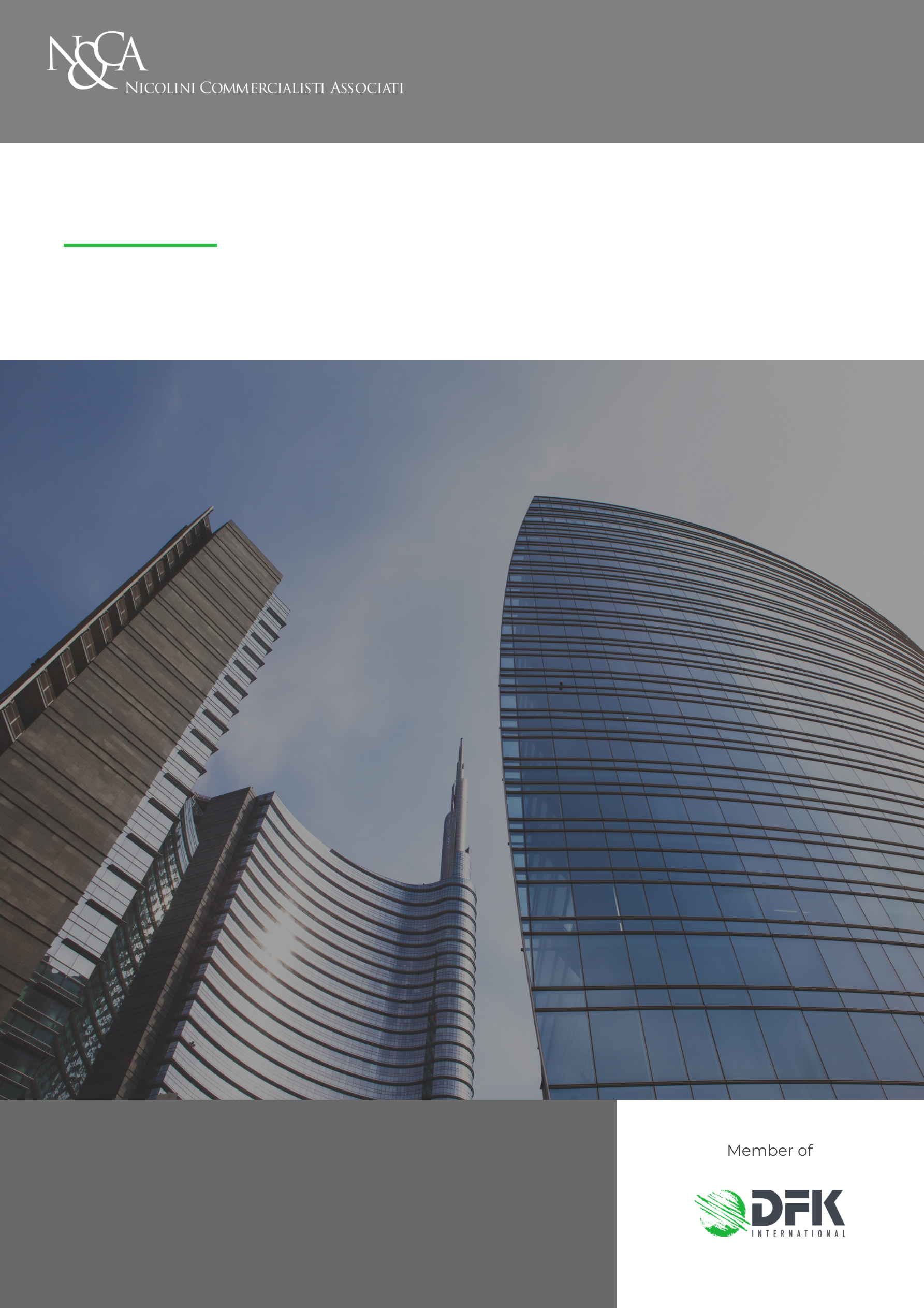 INFORMATION LETTER N.04/2024Inventory regularizationThe 2024 Budget Law (Law 213/2023), effective from January 1st 2024, confirms the possibility of inventory regularization, adjusting it to the actual inventory situation.Subjective profilesFrom a subjective standpoint, the option to adjust the accounting data of inventory to the actual physical stock is limited to business operators who do not adopt international accounting principles and, therefore, to the so-called “OIC adopters” .Objective profilesOperationally, the adjustment of initial inventory can occur through:accounting elimination of initial inventory or values higher than actual ones.In this circumstance, it is necessary to pay VAT and a substitutive tax for personal income tax (Irpef), corporate income tax (Ires) and regional tax (Irap);accounting registration of previously omitted initial inventory.In case of eliminating initial inventory, it is provided that VAT is determined by applying the average rate for the year 2023 to the amount obtained by multiplying the eliminated value by a specific ratio of increase for each activity, which will be identified by a specific Decree.In particular, the average VAT rate is determined - taking into account the existence of exempt transactions, or subject to special regimes - by the ratio between:VAT, related to the operations, reduced by that related to sales of depreciable assets;turnover.Regarding the substitutive tax, the related rate is fixed at 18%, to be applied to the difference between:the eliminated value, multiplied by the a/m ratio of increase;the value of the eliminated inventory.In case of accounting registration of inventory previously omitted, taxpayers should pay the a/m 18% substitutive tax to be calculated on the new recorded value.In any case, both VAT and substitutive tax are non-deductible for income taxes and related supplements, as well as for Irap.Taxes due should be paid in two equal instalments and, precisely:the first, by the deadline for the payment of the outstanding amount of 2023 income taxes (i.e., for “solar” taxpayers, by June 2024);the second, by the deadline for the payment of the second or only instalment of 2024 income taxes (therefore, by November 2024).The adjustment does not affect penalty purposes: the lower or higher value indicated regarding initial quantities for 2023 does not result in the application of administrative tax penalties.It is further noted that the values resulting from inventory regularization are recognized for both accounting and tax purposes, starting from 2023, and can be used for assessment purposes concerning previous tax periodsInizio moduloFine modulo. ° ° °Our Firm remains at disposal for any further clarification.Studio Nicolini Commercialisti Associati Milan, 29 January 2024The information contained in this Information letter has a mere general and informative scope and does not constitute an advice on the subjects covered. Our Firm remains at complete disposal for any additional information. 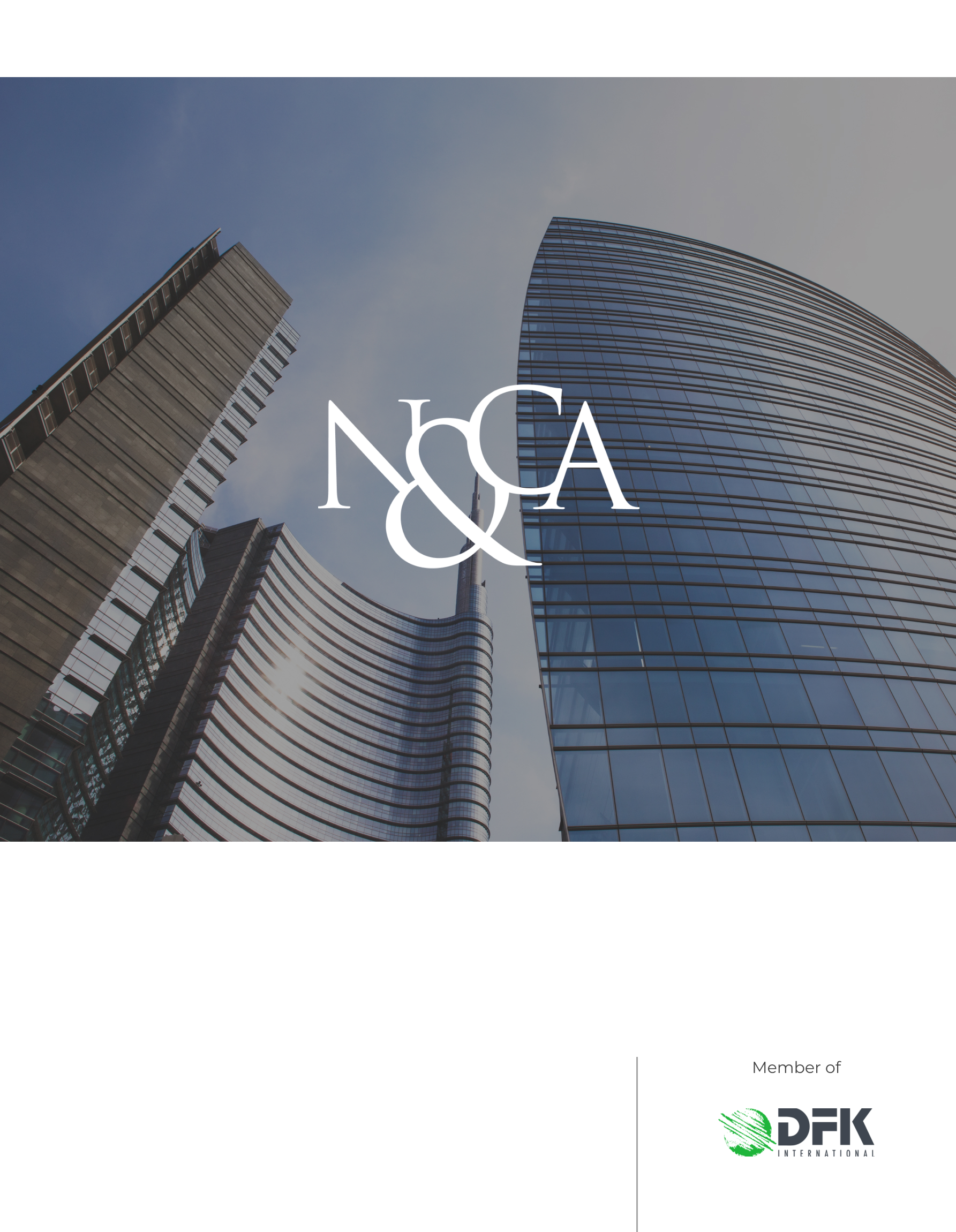 